Муниципальное бюджетное дошкольное образовательное учреждение 
Чановский детский сад №4 
Чановского района Новосибирской областиМногофункциональнаядидактическая игра «Звуковая улитка»для детей 6-7 лет  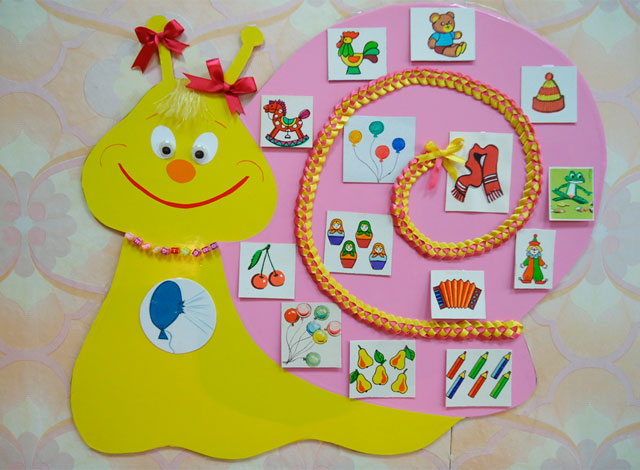 Выполнила: Лапина Е.Н.воспитатель высшей квалификационной категории		Чаны 2020 г	Дидактическая игра  «Звуковая улитка»	Цель: Автоматизация и дифференциация звуков, развитие фонематического слуха, совершенствование лексико-грамматических категорий речи.Дидактическая игра «Улитка весело ползёт, нам картинки везёт!»Цель: автоматизация звуков в речи, закрепление в речи детей согласования существительных с числительными.Материал: картинки с изображениями разного количества предметов на заданный звук.Описание:  Воспитатель  читает стихотворение:Улитка медленно ползёт,Качаясь на листке,Улитка целый день несёт картинки на себе! Ребёнок называет картинки, чётко проговаривая поставленные звуки и правильно согласовывая существительные с числительными.Дидактическая игра «С улиткой играй и цвета называй!»Цель: автоматизация звуков в речи, подбор существительных к прилагательному, обозначающему цвет, закрепление названий основных цветов и оттенков.Материал: картинки разноцветных предметов на заданный звук.Описание: Воспитатель  загадывает загадку:Теремок, гляди, ползёт.На себе его везёт,Хозяюшка богатая,Хозяюшка рогатая!У улитки в теремке разноцветные игрушки! С улиткой будем мы играть и цвета называть! Ребёнок называет картинки, чётко проговаривая звуки, и называет прилагательное, обозначающее цвет.Дидактическая игра «Будем спорить с улиткой»Цель: автоматизация поставленных звуков в речи, закрепление в словаре ребёнка слов антонимов.Материал: картинки с предметами обозначающими  признаки: узкий, высокий, острый, горячий и другиеОписание: Воспитатель читает стихотворение:У меня девиз простой – «Всё своё, ношу с собой!»Две антенны над калиткойДомик свой несёт улитка!Ребёнок подбирает прилагательное к картинке у улитки, а затем спорит с ней и называет другое прилагательное с противоположным значением.Дидактическая игра «День рождения у улитки»Цель: расширение словарного запаса, учить называть, как животные подают голос.Материал: картинки разных животных в соответствии с поставленными звукамиОписание: Воспитатель читает стихотворение:У улитки в воскресеньеБудет праздник День Рождения!Только вот беда то в чём,Как гостей позвать в свой дом!К улитке в гости пришли  гости и поздравляют её с Днём Рождения. Дети называют животных и подбирают слово, как животное подаёт голос.Дидактическая игра «Улитка учит язычок делать зарядку»Цель: развивать артикуляционную моторику детей.Материал: картинки для артикуляционных упражненийОписание: дети рассматривают картинки, которые везёт улитка, и выполняют определённое артикуляционное упражнение. 